بسمه تعالی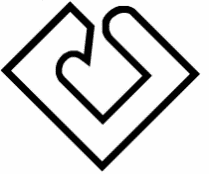 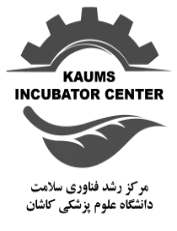 وزارت بهداشت، درمان و آموزش پزشکیدانشگاه علوم پزشکی و خدمات بهداشتی درمانی کاشانمعاونت تحقیقات و فن آوریفرم شرکت در مسابقه ایده فناورانهنام و نام خانوادگی:نام و نام خانوادگی مجری:عنوان ایده:  محل اجراي ایده: مدت زمان مورد نیاز جهت اجراي ایده تا حصول نمونه محصول اولیه: جمع كل هزينه:تاريخ پيشنهاد ایده: آیا این ایده در آینده پایان نامه دانشجویی خواهد شد؟                   خیر         بله        آیا  ایده خود را تاکنون در سایر مراکز و سازمان ها ارائه کرده اید؟     خیر         بله   (نام مرکز:       )                         آیا از سایر منابع جذب اعتبار می‌شود؟                                       خیر         بله  (نام منبع:        )      حوزه ی تخصصی ایده:وضعیت فعلی ایده پیشنهادی:صحت مطالب این پروپوزال مورد تائید است:   خیر      بله                  اینجانب ............................... به عنوان تکمیل کننده این فرم صحت مطالب ارائه شده را به طور کامل تائید می نمایم.                                                                                                                          تاریخ تکمیل و امضاء:             1- اطلاعات فردی:مشخصات ایده دهندگان 2- معرفی طرح و ایده:2-1- عنوان: (حداکثر 30 کلمه)2-2- ضرورت اجرای ایده و سابقه ی آن (با تاکید بر ذکر مشکل فعلی کشور، صنعت و...): (حداکثر 500 کلمه)3-2- نوآوری ایده و نتایج آتی حاصل از اجرای آن: (حداکثر 500 کلمه)4-2- ویژگی های محصول یا خدمات نهایی: (حداکثر 300 کلمه)5-2- روش اجرایی طرح (حداکثر 500 کلمه):6-2- مشتریان اصلی محصول یا خدمات خود را مشخص نمایید؟ (حداکثر 250 کلمه)7-2- در صورت داشتن مشابه داخلی یا خارجی، تفاوت مزیت و قابلیت های ویژه ایده خود را بیان کنید. (حداکثر 250 کلمه)3- ارتباط با مرکز رشد:آدرس: اصفهان، کاشان، میدان شورا، مرکز رشد و نوآوری سلامت.تلفن: 03155589382ایمیل: roshd@kaums.ac.ir بیوتکنولوژی                                                         تجهیزات پزشکی و طراحی صنعتی                     خدمات پزشکی  مهندسی پزشکی، کیت و دارو  طب سنتی، ایرانی و اسلامی                              فناوری اطلاعات، انفورماتیک و سلامت دیجیتال             کشاورزی، صنایع غذایی و زیست فناوری   بهداشت، ایمنی و محیط زیست آموزش پزشکی و آموزش بیمار سایر (توضیح دهید): ایده آماده جهت نمونه سازی آماده جهت نمونه سازی نمونه آزمایشگاهی و عدم فروش محصول نمونه کارگاهی و فروش محدود نمونه کارگاهی و فروش محدود نمونه صنعتی و فروش انبوه نمونه صنعتی و فروش انبوهنام: نام: نام خانوادگي: نام خانوادگي: نام خانوادگي: نام خانوادگي: کد ملی:کد ملی:کد ملی:کد ملی:رشته تخصصي و مقطع تحصیلی: رشته تخصصي و مقطع تحصیلی: رشته تخصصي و مقطع تحصیلی: رشته تخصصي و مقطع تحصیلی: رشته تخصصي و مقطع تحصیلی: رشته تخصصي و مقطع تحصیلی: سال تولد:سال تولد:سال تولد:سال تولد:مرتبه علمی: مربی   استادیار    دانشیار      استاد    دانشجو    در صورت دانشجو بودن مقطع آن ذکر گردد:                                                  مرتبه علمی: مربی   استادیار    دانشیار      استاد    دانشجو    در صورت دانشجو بودن مقطع آن ذکر گردد:                                                  مرتبه علمی: مربی   استادیار    دانشیار      استاد    دانشجو    در صورت دانشجو بودن مقطع آن ذکر گردد:                                                  مرتبه علمی: مربی   استادیار    دانشیار      استاد    دانشجو    در صورت دانشجو بودن مقطع آن ذکر گردد:                                                  مرتبه علمی: مربی   استادیار    دانشیار      استاد    دانشجو    در صورت دانشجو بودن مقطع آن ذکر گردد:                                                  مرتبه علمی: مربی   استادیار    دانشیار      استاد    دانشجو    در صورت دانشجو بودن مقطع آن ذکر گردد:                                                  مرتبه علمی: مربی   استادیار    دانشیار      استاد    دانشجو    در صورت دانشجو بودن مقطع آن ذکر گردد:                                                  مرتبه علمی: مربی   استادیار    دانشیار      استاد    دانشجو    در صورت دانشجو بودن مقطع آن ذکر گردد:                                                  پژوهشگر غير هيات علمي:   خیر        بله                                      پژوهشگر غير هيات علمي:   خیر        بله                                      تلفن ثابت: تلفن ثابت: تلفن ثابت: تلفن همراه: تلفن همراه: تلفن همراه: تلفن همراه: تلفن همراه: امضاء:امضاء:شماره حساب بانكي: شماره حساب بانكي: شماره حساب بانكي: شماره حساب بانكي: شماره حساب بانكي: شماره حساب بانكي: شماره حساب بانكي: شماره حساب بانكي: امضاء:امضاء:نشاني پست الكترونيك: نشاني پست الكترونيك: نشاني پست الكترونيك: نشاني پست الكترونيك: نشاني پست الكترونيك: نشاني پست الكترونيك: نشاني پست الكترونيك: نشاني پست الكترونيك: امضاء:امضاء:ترتیبحضورنام ونام خانوادگیرشته تخصصیو مقطع تحصیلیرشته تخصصیو مقطع تحصیلیتلفن همراهکدملیکدملیسال تولدسال تولدپست الکترونیکمجری اولهمکار اولهمکار دومفارسی:English: